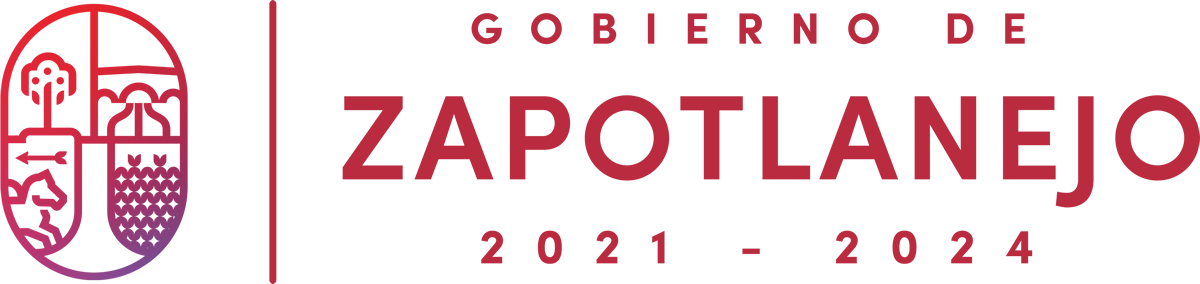 TRAMITE DE APERTURA DE CUENTA ANTE CATASTROTrámite de apertura de cuenta ante CATASTROCOSTOSDentro de la ley de ingresos del municipio de Zapotlanejo Jalisco, para el ejercicio fiscal 2022, no se encuentra contemplado cobro de impuesto y/o derecho por el concepto de apertura de cuenta PLAZOSDe acuerdo a la Ley del Procedimiento Administrativo del Estado de Jalisco, artículo 24:10 días hábiles, que podrían ampliarse de requerirse un estudio técnico (art. 37-Bis, fracción III)REQUISITOSSimplificando lo estipulado en el Reglamento de Catastro Municipal de ZapotlanejoPara la apertura de cuenta nueva, apertura de cuenta por traslado de otro Municipio, los siguientes documentos:a) oficio expedido por la dependencia Municipal que traslada.b) Copia certificada del documento de adquisición y avisos de la historia del Predio;c) Copia del último recibo de pago del impuesto predial del municipio de donde se traslada;d) Extracto de cancelación, historial catastral de la cuenta que se traslada y avisos de transmisión Patrimonial del historial;e) Copia de identificación oficial vigente del solicitante, en caso de no ser el propietario, documento que acredite la personalidad; de cuenta, no mayor a tres meses);f) Croquis de ubicación con calles que circundan el bien inmueble.g) Avaluó actualizado. VI. Para la apertura de cuenta (registro de fraccionamiento y/o condómino nuevo), los siguientes documentos:a) Escritura de adquisición o constitución de los bienes inmuebles donde se asentará el fraccionamiento;b) Certificado de no adeudo predial;c) Copia de identificación oficial vigente del solicitante, en caso de no ser el propietario, documento que acredite la personalidad;d) Dictámenes de factibilidad, recepción de obras de urbanización, licencia de habitabilidad (en Caso de ser fraccionamiento con vivienda construida);e) Dictamen de autorización del fraccionamiento y/o condominio emitidos por la dirección jurídica Municipal, de la secretaría de obras públicas Municipales, así como los planos autorizados;f) Planos del fraccionamiento en formato digital;g) Croquis de ubicación con calles que circundan el bien inmueble;h) Aviso de transmisión patrimonial sellado y firmado por el Notario Público.